Year 8 Environment Learning JourneyLesson  						Remember this! 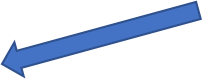 Data collected from quadrat samplingSampling methods can be used to measure populationsData collected from pitfall trapsAnimals can be found living in different conditionsAnimals can learn and change their behaviourThere are differences between animals in a speciesVariation between organisms can be usefulAnimals are part of food chains as prey or predatorsSimple feeding relationships are shown in a food chainHumans undertake some actions that can affect numbers of animals in food chainsHumans undertake some activities that harm the planetClimate change can make it impossible for some animals to remain living in their habitatsIf the number of animals of a species decreases to 0 the species is extinct1- Sample plant species living in different habitats 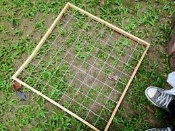   2- analyse plant sampling data 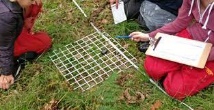 3- sample habitats for invertebrates 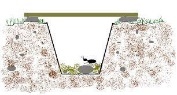 4- analyse invertebrate sampling data 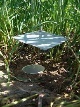 5-  investigate learned behaviour in animals 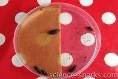 6-  classify variations as environmental or inherited 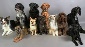 7-  learn how animals are   adapted to their habitat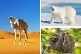 8- how variation allows natural selection  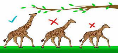 9- learn how energy moves   through food chains and webs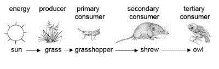 10- learn how to draw food pyramids and how they can be affected 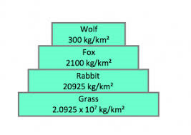 11- learn how humans actions affect ecosystems 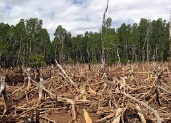 12- how human actions cause climate change 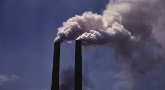 13- what causes animals to become extinct 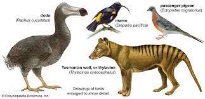 14- learn about the role of gene banks in preventing extinction 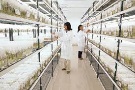 